Roe v. Wade, we are told, “legalized” abortion, striking down every abortion law in every State. But it was highly illegal, a blatantly unconstitu-tional power grab, a theft of State power: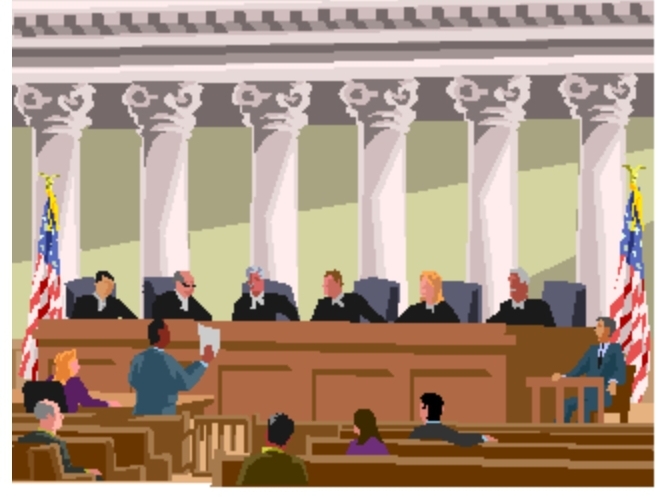 Nowhere does the Constitution delegate to the federal government the power to permit, regulate, or criminalize abortion. Federal powers are enumerated, that is, you can count them. When you count the last car on a passing train, that’s the end of the train; the feds keep adding cars to the train, and Roe v. Wade is one of many and the most evil, with over 60 million dead babies and counting. Moreover, the Constitution’s first sentence after the Preamble reads “ALL legislative powers granted by this Constitution shall be vested in a Congress…” Our Founders never intended to boot out a tyrannical, unelected king only to replace it with a tyrannical, unelected oligarchy, the Supreme Court, acting as a second legislative body.A careful reading of the U.S. Constitution Article 3 reveals that it nowhere designates the Supreme Court as the final interpreter of the Constitution. In other words,The Emperor has no clothes!But what about Marbury v. Madison of 1803, that set a precedent for the Supreme Court overturning Federal and therefore State law? Five times it referred to acts "repugnant to the Constitution" when taking decisive action! Indeed! And for precedent, consider the Virginia and Kentucky Resolutions of 1798 and 1799, wherein those States nullified the even more repugnant Alien and Sedition Acts of 1798 within their borders—five years before Marbury!No checks and balances are complete if there is no recourse when a branch of government goes rogue - in this case the Supreme Court. Was the Dred Scott decision of 1857 “the Law of the Land"? Many people, including the Wisconsin Supreme Court, emphati-cally said, “NO!”One day, God will demand an accounting from us for more than 60 million dead babies. Whatever our naked Supreme Court says under color of law, and whatever the law school professors say, the Church is commanded to:Rescue those who are being taken away to death; Hold back those who are stumbling to the slaughter.If you say, “Behold, we did not know this,”Does not he who weigh the heart perceive it?Does not he who keeps watch over your soul know it,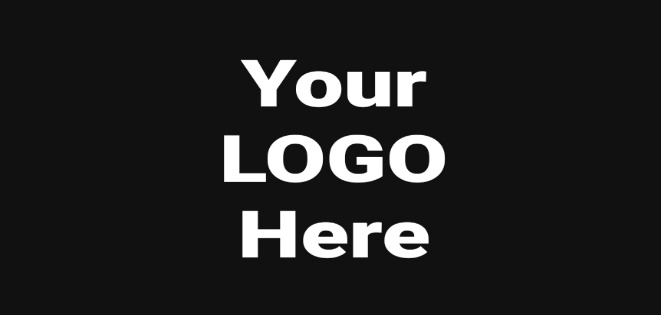 And will he not repay man according to his work? (Proverbs 24:11-12)But God graciously forgives through the blood of Christ those who repent of their indifference and will lead us as we seek to be wise as serpents. In particular, we must abandon the nearly 50-year-old losing strategy of waiting for the Supreme Court to overturn Roe v. Wade. We've had enough politicking with State laws that chip around its edges, hoping Their Judicial Majesties won't strike them down.Instead, we need to persuade our State and local officials that their duty is to interpose between unborn children and their murderers. We should insist on passing laws that ignore court “legislation”, this unconstitutional abomination that provokes God's wrath. Finally, we need to encourage our State and local governments to develop the moxie to enforce State law regardless of what the naked court emperors tell us.What can you do? Here are some groups that seek to abolish abortion:www.FreeTheStates.orgwww.AbolishHumanAbortion.comwww.EndAbortionNow.comThe laws they seek to pass will:1) Criminalize abortion from concep-tion;2) Allow for no exceptions3) Recognize all involved as either murderers or accomplices to murder;4) Expressly deny court jurisdiction;5) Repeal regulatory laws that allow abortion under given circumstances.Click on www.ForYourUse.org for this trifold online, and for a Constitutional justification for such a law. Insert your logo and print as many copies as you want.“Legalized” AbortionIs NOT the“Law of the Land”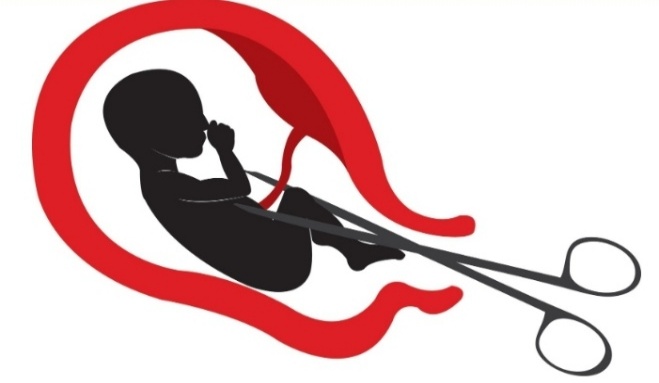 